Праздник  начала учебного года«Галактика Знаний».(1 класс 2011г.) ХОД ПРАЗДНИКАСлово учителя:-Здравствуйте, ребята! Я очень рада вас видеть! Сегодня у вас праздник . А кто знает какой ? 1 сентября – День Знаний. Запомните этот день, ведь сегодня каждому из вас будет присвоено звание – Ученик средней школы №2 с углублённым изучением английского языка.Вчера лишь тебе говорили – малыш,
Порой называли – проказник…
Сегодня уже ты за партой сидишь,
Зовут тебя – Первоклассник!- Сегодня вы услышите  много поздравлений и пожеланий.  Пусть всё, что вам пожелают обязательно  сбудется.- А вот и первое поздравление.Телеграмма от Королевы Знаний.  «Дорогие ребята, приглашаю вас в первое космическое путешествие в бескрайнюю галактику Знаний. Вы побываете на 4 планетах. Надеюсь, что ваше путешествие будет интересным и полезным.
Королева Знаний».— Ребята, хотите отправиться в путешествие? (Да) (2СЛАЙД) — А на чем путешествуют в космосе? (На ракете) — Вот наша ракета,  на ней мы полетим в наше космическое путешествие . (3СЛАЙД). — Я сегодня буду вашим  капитаном. Но прежде чем отправиться в путь, давайте  представим членов нашего экипажа. А поможет нам  в этом клубок.  (Дети передают клубок, разматывая его, и называют свои имена).- Вот какой дружный экипаж. А наш клубок не только соединил нас, но и указал нам наш маршрут в Галактику Знаний.Поднимите руку с нитью вверх, посмотрите какой сложный маршрут. Не страшно? Тогда отправляемся в путь.- Отправляясь в путешествие, мы всегда берём с собой чемодан  с необходимыми вещами.  А нам с вами предстоит отправиться в  Галактику Знаний. Какой же чемодан нам необходим? (Портфель).  (4СЛАЙД).-Отгадайте загадки и мы соберём  всё необходимое для нашего путешествия.У меня обложка синяя,
На любой странице линия,
Чтоб помочь ученику
Ровно вывести строку. (Тетрадка).Я писать умею на бегу,
Но жить без вас я не могу.
Кто дружить со мной готов,
Тот не пожалеет —
Сколько она хороших слов
Написать сумеет! (Ручка)
Я чёрный, красный, Жёлтый, синий.С начинкой твёрдой в древесине. Я с острым ножиком дружуИ, что хочу, изображу.  (Карандаш).Прямота-
Моя главная черта. (Линейка)У меня чумазенькая спинка.
Но совесть у меня чиста —
Помарку стерла я с листа. (Резинка)Я нужна вам для порядка
Зря страницы не листай.
Там, где я, читай. (Закладка).Я все знаю, всех учу,
Но сама всегда молчу,
Чтоб со мною подружиться,Надо грамоте учиться.  (Книга).-Багаж готов.— Все заняли свои места? — Сделаем ручки вот так.— А как гудит ракета? (ууууу) — Все вместе отправляемся на первую планету. — Внимание: 3, 2, 1, пуск. (ууууу)Планета №1. (5 СЛАЙД) —Итак, мы приземлились на первой планете.
-Здесь живет  сама Королева Знаний.. Все жители Галактики  выполняют её  правила. И для нас с вами она тоже издала грамоту с правилами, которые вы должны выполнять в школе.
-Послушайте их внимательно:
1.Если хочешь строить мост,
Наблюдать движение звезд,
Управлять машиной в поле
Иль вести машину в высь,
Хорошо работай в школе,
Добросовестно учись.
2.Утром рано просыпайся,
Хорошенько умывайся,
Чтобы в школе не зевать,
Носом парту не клевать.3.Одевайся аккуратно,Чтоб смотреть было приятно,Форму сам погладь,проверь,Ты большой уже теперь.
3.Приучай себя к порядку,
Не играй с вещами в прядки,
Каждой книжкой дорожи,
В чистоте портфель держи.
4. Парта — это не кровать
И нельзя на ней лежать.
Ты сиди за партой стройно
И веди себя достойно.
На уроках не болтай
И «5» получай.
5. Вставайте дружно каждый раз
Когда учитель входит в класс.
6.Учитель спросит, надо встать,
Когда он сесть позволит, сядь.
Ответить хочешь, не шуми,
А только руку подыми.
7.На уроке не хихикай,
Стул туда — сюда не двигай,
Педагога уважай
И соседу не мешай.
8.Не дразнись, не зазнавайся,
В школе всем помочь старайся,
Зря не хмурься, будь смелей
И найдешь себе друзей.Какие из правил вам особенно запомнились?
-Кто будет выполнять эти правила? Поднимите руку.-Отправляемся дальше. Приготовили ручки.Внимание: 3, 2, 1, пуск. (ууууу)Планета №2. ПЛАНЕТА СКАЗОК. (6СЛАЙД)-Здесь живут сказочные герои. Они  хотят поздравить вас с праздником. Вот какие поздравления они вам отправили, только забыли подписать. Угадайте от кого они?Я желаю от душиВам здоровья малыши!Чтоб прививок не боялись, Ежедневно закалялисьЧтоб не мучил вас бронхитДобрый доктор (Айболит).Я желаю вам в подарок получитьОгромный торт,Шоколадку и печенье,Мармеладку и варенье.Становитесь толще, вышеЖду от вас привет  на крыше. (Карлсон).Я хочу вам пожелатьЛишь пятёрки получатьКнижки добрые любитьС математикой дружитьОт лица Пьеро, мальвиныВаш дружище (Буратино).У: И последнее поздравление. Только оно какое – то странное. Кто бы мог его отправить? Послушайте ребята.Пусть вам уч. годТолько гадости несёт!Получайте только двойки,Очень редко можно -  тройки.Бейте окна и витрины,Не ходите в магазиныПроводите больше драк,Привет, Старуха (Шапокляк).У: Конечно же ,друзья, вы не будите выполнять пожелания  Старухи Шапокляк.-Сказочные герои хотят проверить, как вы знаете сказки и их героев.Друг Чебурашки (Гена).Как звали трёх поросят (Ниф-Ниф,Наф –Наф, Нуф – Нуф)Баба с костяной ногой. (Баба Яга).Кто ездил на печи по деревне? (Емеля).Луковый мальчик. (Чиполлино)Кот, который живёт в Простоквашино.  (Матроскин)-Молодцы! Справились с заданием. -Прежде чем отправиться дальше, давайте отдохнём с весёлой кричалкой. Хором говорим:  «Вот так!» и показываем движения.Как живешь?Как летишь?Как глядишь?Как бежишь?Утром спишь?А шалишь?В класс спешишь?Как молчишь?Как сидишь?Планета №3. ПЛАНЕТА  ЧИСЕЛ. (7 СЛАЙД)-Отправляемся дальше. Приготовили ручки.Внимание: 3, 2, 1, пуск. (ууууу).  Перед нами 3 планета – планета чисел.-Этой планетой правит царица точных наук МАТЕМАТИКА. Она приготовила для вас испытания,  и  только преодолев их, мы сможем  отправиться дальше.–Вы считать умеете? (Да)Давайте посчитаем.Бежал раз зайчик вдоль равнин
И зайчик значит был… /один/.
К нему зайчиха прибежала,
Тогда всего… /два/ зайца стало.
Еще один к ним сел, смотри!
Теперь уж зайцев стало… /три/.
Мчит новый заяц: “Путь мне шире!”
Ну, стало быть, их уж … / четыре/.
Ба! Вот бежит один опять –
Теперь уж зайцев стало…/пять/.
Спешит еще один из рощи –
Так, значит… /шесть/, чего же проще.
Тут прибежал еще косой –
Так зайцев… /семь/, ведь он седьмой.
К ним одного еще попросим
Тогда всех зайцев будет… /восемь/.
Прыг, новый заяц: “ В сборе все ведь?”
Он их спросил: “ Так нас тут… /девять/?”
“Да, девять,  - молвят те в ответ.
Но вожака все нет, как нет”.
А тот бежит болотце месит,
Примчал и молвит:
“Нас тут… /десять/.”- Так сколько всего стало зайцев? /10/- А вы знаете, что числа иногда бывают очень хитрые и могут спрятаться внутри слов. Давайте прочитаем эти слова.Ребусы. (8 – 16 слайды).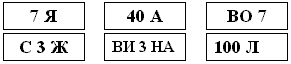 —Мы справились и с этими испытаниями и можем продолжать путь. Приготовили руки. — Внимание: 3, 2, 1, пуск. (ууууу) ( 17  СЛАЙД)— Ребята посмотрите наш корабль направляется к самой красивой в галактике планете. Кто её узнал? --Правильно, это наша планета Земля.  (18СЛАЙД)-Приземляемся! (19 СЛАЙД)-Посмотрите, мы опять на пороге школы. Давайте подойдём к ней ближе. (На  доске  появляется изображение школы с пустыми окошками).- Вам нравится эта школа? Какая - то она пустая и грустная. Кого-то здесь не хватает? Учеников. Давайте ее оживим. Я надеюсь, что у вас сегодня хорошее настроение, и мы его подарим нашей школе. Нарисуйте себя и напишите свое имя. /Дети размещают свои рисунки в пустые школьные окошки/- Какая красивая школа у нас получилась. Я думаю, что каждому из нас в ней будет уютно и интересно учиться.А вот прощальная игра, Полёт заканчивать пора,И нам с тобой пришёл черёд Сыграть в игру « Наоборот».Скажу я слово высоко,А ты ответишь – низко,Скажу я слово далеко,А ты ответишь – близко.Скажу тебе я слово трус,Ответишь ты – храбрец.Теперь начало я скажу,Ну отвечай… Конец!- Вот и подошло к концу наше путешествие в Галактику знаний. Вы, ребята, молодцы, справились со всеми заданиями. А вам понравилось путешествие?- А вот ещё одна телеграмма.«Дорогие мальчишки и девчонки!Ваша школа приветствует вас!Вы будите учиться в 1 классе. И это прекрасно! Все педагоги желают вам добра! А я – ваша школа, не дам вас в обиду и никогда не подведу! Я надеюсь, что вы будите активно участвовать в делах школы, с интересом учиться, с уважением относиться к учителям! Желаю вам успехов!Ваша школа.»-Сегодня у вас праздник, а в праздник принято дарить подарки.(Детям вручаются  «Удостоверения первоклассников» и подарки).